Publicado en Madrid el 13/12/2023 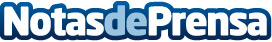 Fersay inaugura un corner número 75 en Murcia La compañía, con 43 años de actividad, vende a 37 países y, en la península ibérica, tiene una red de 5.500 clientes profesionalesDatos de contacto:Pura De ROJASALLEGRA COMUNICACION+34619983310Nota de prensa publicada en: https://www.notasdeprensa.es/fersay-inaugura-un-corner-numero-75-en-murcia_1 Categorias: Franquicias Madrid Murcia Emprendedores E-Commerce Consumo Otras Industrias http://www.notasdeprensa.es